Hướng dẫn nhập mã Code để hưởng ưu đãi:*Gói voucher trị giá 300K cho thành viên mới AirPay trên Shopee: Với Voucher 80K và 04 mã miễn phí vận chuyển:> Tại bước chọn “Giỏ hàng” trên Shopee, sau khi tick chọn món đồ cần mua bạn chọn “Shopee Voucher”.> Click vào mục “Shopee Voucher” chọn Voucher cần sử dụng sau đó chọn nút Đồng Ý để được áp dụng ưu đãi.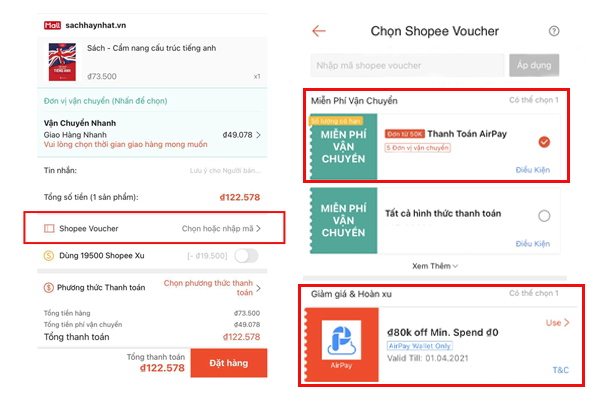 2. Với Voucher hoàn 50K Xu cho giao dịch nạp thẻ, thanh toán dịch vụ và Phim:> Chọn Mục “Nạp Thẻ, Dịch Vụ & Phim” tại trang chủ của ứng dụng Shopee> Chọn Dịch Vụ bạn cần thanh toán (Nạp điện thoại, Du lịch giải trí, Thanh toán hóa đơn)> Tại bước thanh toán, chọn Mục Voucher.> Nhập MÃ “APDPNEW05”, chọn “Áp Dụng” để hưởng ưu đãi.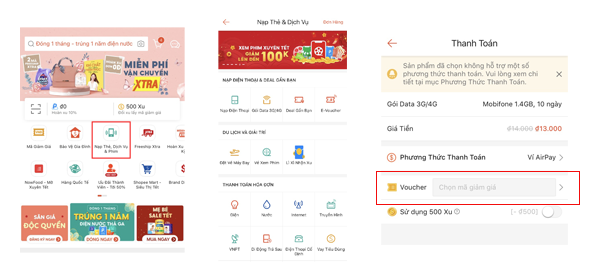 * Gói voucher trị giá 200K sử dụng để thanh toán trên Ví điện tử AirPay: > Tải app AirPay theo đường link: - Androi: http://bit.ly/Capnhat_CHPlay- IOS: http://bit.ly/Capnhat_AppStore> Chọn Mục “Ví Voucher” tại trang chủ của ứng dụng AirPay> Vào mục "Ví voucher" và "Chọn coupon", nhập mã code “APTPB0501”, “APTPB0502”, “APTPB0503”, “APTPB0504”  tương ứng với tuần 1,2,3,4, chọn "Lưu" để nhận voucher.> Tại bước "Chọn phương thức thanh toán", vào "Coupon" để chọn ưu đãiLưu ý:> Tại Phương Thức Thanh Toán, chọn Ví AirPay để thỏa mãn điều kiện áp dụng.> Gói Voucher đặc biệt trị giá 200K có giá trị sử dụng trong vòng 04 ngày, ngày hết hạn sử dụng sẽ là ngày Chủ nhật hàng tuần> Mã code của Voucher đặc biệt 200K phải được nhập trước khi thực hiện bất kì giao dịch nào bằng ví AirPay> Để áp dụng hoàn xu, bạn cần thực hiện liên kết ví AirPay tại tài khoản Shopee của mình.> Nguồn tiền dùng để thanh toán khi dùng voucher phải là Tiền từ tài khoản TPBank nạp vào ví hoặc Tiền từ tài khoản TPBank đã liên kết> Thông tin tài khoản Ví AirPay (Họ tên, số điện thoại) liên kết trên Shopee phải trùng khớp với thông tin đăng ký tài khoản ngân hàng TPBank.> Mỗi tài khoản chỉ được hưởng ưu đãi tối đa 01 Voucher/01 giao dịch > Các voucher mua sắm trên Shopee chỉ áp dụng cho các KH lần đầu tiên sử dụng Airpay để thanh toán trên app Shopee.